                                               2005                                                  2006                                                 2007               Календарь переходных матчей                    Кубков г.Москвы среди команд 2005, 2006 и 2007 г.р.          сезона 2016/2017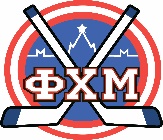 Дата21.01.2017СубботаВитязь (Подольск)Северная звездаБелые медведиСпартакДата21.01.2017СубботаСиняя птицаЦентрСозвездиеСеребряные акулыДата21.01.2017СубботаОрбитаКрылья СоветовДмитровБелые медведиДата21.01.2017СубботаСеребряные акулыПингвиныСеверная звездаСиняя птицаДата21.01.2017СубботаРусьЛокомотив-2004Крылья СоветовЛокомотивДата21.01.2017СубботаПингвиныВитязь (Подольск)СозвездиеАтлант